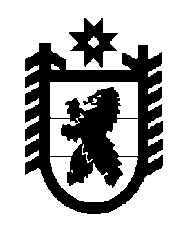 Российская Федерация Республика Карелия    РАСПОРЯЖЕНИЕГЛАВЫ РЕСПУБЛИКИ КАРЕЛИЯВнести  в пункт 6 Программы законодательных инициатив Главы Республики Карелия на январь – июнь 2019 года, утвержденной распоряжением Главы Республики Карелия от 21 декабря 2018 года 
№ 729-р, с изменениями, внесенными распоряжениями Главы Республики Карелия от 15 января 2019 года № 15-р, от 27 февраля 2019 года № 114-р, от 28 марта 2019 года № 164-р, изменение, заменив слово «апрель» 
словом «июнь».           ГлаваРеспублики Карелия                                                          А.О. Парфенчиковг. Петрозаводск6 мая 2019 года№  228-р                                                               